MISSIONE SOGNI onlus2011ChitarraKristal, 10 anni, ha ricevuto in regalo per il suo compleanno una bellissima chitarra con la quale potrà portare avanti la sua passione per la musica e il canto. Kristal ci ha scritto: "La chitarra mi è arrivata oggi...l`emozione è stata immensa. Ora sono felicissima. Imparerò a suonarla e voi sarete i primi a vedere come suono". Questo desiderio è stato realizzato grazie alla Fondazione Federica Pelissero che l`ha adottato.Delfinoterapia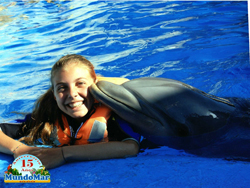 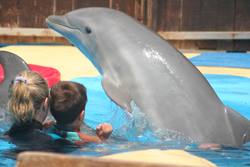 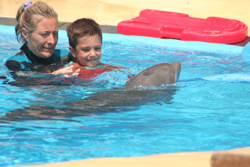 Alice di 12 anni affetta da fibrosi cistica ed Edoardo di 7 anni affetto da dermatomiosite, hanno trascorso una bellissima settimana in Spagna divertendosi e interagendo con i delfini. Hanno imparato a conoscere bene questi fantastici abitanti del mare e hanno anche conosciuto tanti nuovi amici. Ringraziamo la Dott.ssa Visigalli per l`organizzazione e la passione che sempre ci dimostra e la Fondazione Federica Pelissero per aver reso possibile uno di questi due sogni.